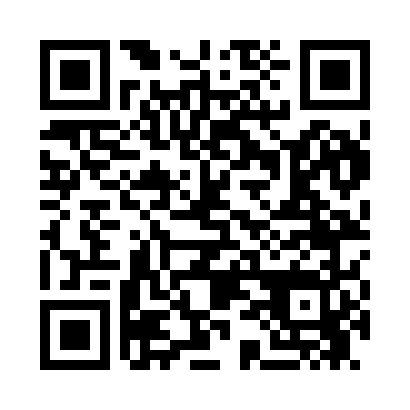 Prayer times for Sikesville, Alabama, USAMon 1 Jul 2024 - Wed 31 Jul 2024High Latitude Method: Angle Based RulePrayer Calculation Method: Islamic Society of North AmericaAsar Calculation Method: ShafiPrayer times provided by https://www.salahtimes.comDateDayFajrSunriseDhuhrAsrMaghribIsha1Mon4:155:3812:474:307:569:182Tue4:165:3812:474:307:569:183Wed4:165:3912:474:307:559:184Thu4:175:3912:474:307:559:175Fri4:185:4012:474:317:559:176Sat4:185:4012:484:317:559:177Sun4:195:4112:484:317:559:168Mon4:205:4112:484:317:559:169Tue4:205:4212:484:317:549:1610Wed4:215:4212:484:317:549:1511Thu4:225:4312:484:327:549:1512Fri4:225:4312:484:327:539:1413Sat4:235:4412:494:327:539:1414Sun4:245:4412:494:327:539:1315Mon4:255:4512:494:327:529:1216Tue4:265:4612:494:327:529:1217Wed4:265:4612:494:327:519:1118Thu4:275:4712:494:327:519:1019Fri4:285:4812:494:327:509:1020Sat4:295:4812:494:327:509:0921Sun4:305:4912:494:327:499:0822Mon4:315:5012:494:327:499:0723Tue4:325:5012:494:327:489:0624Wed4:325:5112:494:327:479:0625Thu4:335:5212:494:327:479:0526Fri4:345:5212:494:327:469:0427Sat4:355:5312:494:327:459:0328Sun4:365:5412:494:327:449:0229Mon4:375:5412:494:327:449:0130Tue4:385:5512:494:327:439:0031Wed4:395:5612:494:327:428:59